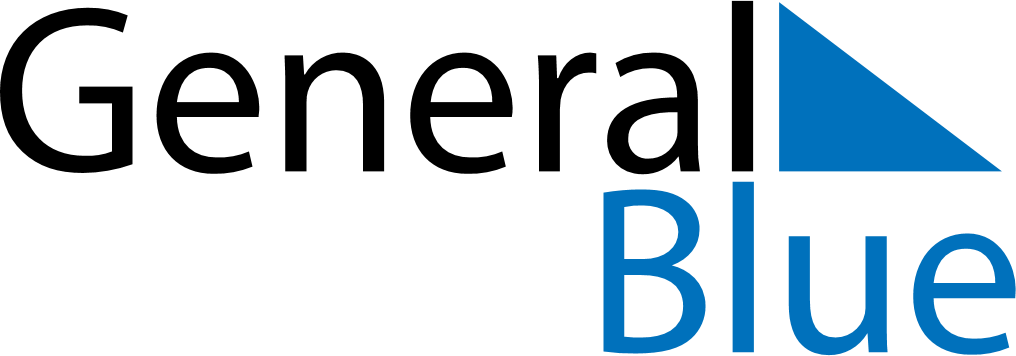 September 2024September 2024September 2024September 2024September 2024September 2024Sarikei, Sarawak, MalaysiaSarikei, Sarawak, MalaysiaSarikei, Sarawak, MalaysiaSarikei, Sarawak, MalaysiaSarikei, Sarawak, MalaysiaSarikei, Sarawak, MalaysiaSunday Monday Tuesday Wednesday Thursday Friday Saturday 1 2 3 4 5 6 7 Sunrise: 6:29 AM Sunset: 6:38 PM Daylight: 12 hours and 9 minutes. Sunrise: 6:29 AM Sunset: 6:38 PM Daylight: 12 hours and 9 minutes. Sunrise: 6:28 AM Sunset: 6:37 PM Daylight: 12 hours and 8 minutes. Sunrise: 6:28 AM Sunset: 6:37 PM Daylight: 12 hours and 8 minutes. Sunrise: 6:28 AM Sunset: 6:37 PM Daylight: 12 hours and 8 minutes. Sunrise: 6:28 AM Sunset: 6:36 PM Daylight: 12 hours and 8 minutes. Sunrise: 6:27 AM Sunset: 6:36 PM Daylight: 12 hours and 8 minutes. 8 9 10 11 12 13 14 Sunrise: 6:27 AM Sunset: 6:35 PM Daylight: 12 hours and 8 minutes. Sunrise: 6:27 AM Sunset: 6:35 PM Daylight: 12 hours and 8 minutes. Sunrise: 6:26 AM Sunset: 6:34 PM Daylight: 12 hours and 8 minutes. Sunrise: 6:26 AM Sunset: 6:34 PM Daylight: 12 hours and 8 minutes. Sunrise: 6:26 AM Sunset: 6:34 PM Daylight: 12 hours and 7 minutes. Sunrise: 6:25 AM Sunset: 6:33 PM Daylight: 12 hours and 7 minutes. Sunrise: 6:25 AM Sunset: 6:33 PM Daylight: 12 hours and 7 minutes. 15 16 17 18 19 20 21 Sunrise: 6:25 AM Sunset: 6:32 PM Daylight: 12 hours and 7 minutes. Sunrise: 6:25 AM Sunset: 6:32 PM Daylight: 12 hours and 7 minutes. Sunrise: 6:24 AM Sunset: 6:32 PM Daylight: 12 hours and 7 minutes. Sunrise: 6:24 AM Sunset: 6:31 PM Daylight: 12 hours and 7 minutes. Sunrise: 6:24 AM Sunset: 6:31 PM Daylight: 12 hours and 7 minutes. Sunrise: 6:23 AM Sunset: 6:30 PM Daylight: 12 hours and 6 minutes. Sunrise: 6:23 AM Sunset: 6:30 PM Daylight: 12 hours and 6 minutes. 22 23 24 25 26 27 28 Sunrise: 6:23 AM Sunset: 6:30 PM Daylight: 12 hours and 6 minutes. Sunrise: 6:23 AM Sunset: 6:29 PM Daylight: 12 hours and 6 minutes. Sunrise: 6:22 AM Sunset: 6:29 PM Daylight: 12 hours and 6 minutes. Sunrise: 6:22 AM Sunset: 6:28 PM Daylight: 12 hours and 6 minutes. Sunrise: 6:22 AM Sunset: 6:28 PM Daylight: 12 hours and 6 minutes. Sunrise: 6:21 AM Sunset: 6:28 PM Daylight: 12 hours and 6 minutes. Sunrise: 6:21 AM Sunset: 6:27 PM Daylight: 12 hours and 6 minutes. 29 30 Sunrise: 6:21 AM Sunset: 6:27 PM Daylight: 12 hours and 5 minutes. Sunrise: 6:21 AM Sunset: 6:26 PM Daylight: 12 hours and 5 minutes. 